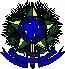 MINISTÉRIO DA EDUCAÇÃO SECRETARIA DE EDUCAÇÃO SUPERIORPROGRAMA DE EDUCAÇÃO TUTORIAL - PET TERMO DE COMPROMISSO DO ALUNOEu XXXX, RG nº XXXXX, CPF nº.XX, aluno(a) do curso de Graduação em Administração, matrícula nº XXXX, participante do grupo PET CONEXÕES EM ADMINISTRAÇÃO DA UFES, na condição de Bolsista, firmo perante a Instituição Universidade Federal do Espírito Santo, situada à Av. Fernando Ferrari,514, Goiabeiras,Vitória-ES, inscrita no CGC/MF..32.479.123/0001-43 representada pelo Pró-Reitor de Graduação, e o Ministério da Educação, com sede na Esplanada dos Ministérios, Bloco L, Brasília/DF, representado pelo Secretário de Educação Superior, o presente Termo de Compromisso de Aluno(a) do Programa de Educação Tutorial – PET. Este Termo reger-se-á pela observância do aluno signatário ao cumprimento das exigências da Lei nº 11.180, de 23 de setembro de 2005 e da Portaria nº 343, de 24 de abril de 2013 e, ainda ao disposto nas seguintes cláusulas:CLÁUSULA PRIMEIRA:Respeitar a diversidade e pluralidade de ideias e opiniões dos demais membros dos gruposPET, da comunidade universitária e da sociedade em geral.CLÁUSULA SEGUNDA:Preservar  e  incentivar  a  urbanidade  e  o  desenvolvimento  de  atitudes  éticas,  como elemento de conduta individual.CLÁUSULA TERCEIRA:Manter atualizados tanto seus dados cadastrais quanto o dos estudantes do grupo do PETjunto à SESu/MEC.CLÁUSULA QUARTA:Apresentar, quando solicitado pela IES, os documentos que comprovem as atividades desenvolvidas junto ao PET.CLÁUSULA SEXTA:Reconhecer que  a participação  no  Programa de Educação  Tutorial,  para efeitos  de certificação, terá duração de 02 (dois) anos de atuação efetiva e comprovada no Programa, não se formando vínculo empregatício de qualquer natureza com o Concedente em razão deste Termo de Compromisso.E para que surtam todos os efeitos legais, o presente Termo é firmado pelo Aluno participante do PET e assinado pelo Pró-Reitor de Graduação (ou similar) da IES.Vitória xx de xxx de xxx.Assinaturas:ALUNO(A)PROFESSOR(A) TUTOR(A)PRÓ-REITOR(A) DE GRADUAÇÃO